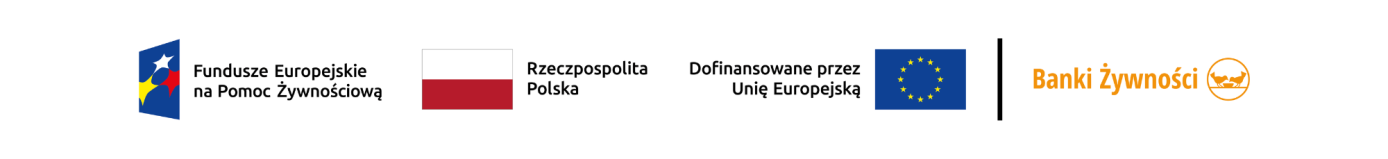 POPŻ 2014-2020 PP 2021Plus – efektyGminny Ośrodek Pomocy Społecznej w Turobinie z terenu województwa lubelskiego przy współpracy z Bankiem Żywności w Lublinie realizowała/ło Program Operacyjny Pomoc Żywnościowa 2014-2020 PP 2021 Plus współfinasowany z Europejskiego Funduszu Pomocy Najbardziej Potrzebującym, którego celem było zapewnienie najuboższym mieszkańcom Polski pomocy żywnościowej oraz uczestnictwa w działaniach w ramach środków towarzyszących w okresie kwiecień 2023 – wrzesień 2023.Osoby potrzebujące otrzymały bezpłatnie zestaw roczny artykuły spożywczych: powidła śliwkowe, makaron jajeczny mleko UHT szynka wieprzowa mielona cukier biały olej rzepakowy o wadze min. 10 kg. Pomoc żywnościowa trafiła do 1122 osób znajdujących się w trudnej sytuacji życiowej z terenu województwa lubelskiego.Osobom potrzebującym przekazaliśmy 10 322,40 ton żywności w formie o 1122 paczek żywnościowych lub 0 posiłków.W ramach POPŻ PP 2021plus dla 1122 osób korzystających z pomocy żywnościowej przeprowadzono  1 warsztatów edukacyjnych w ramach działań towarzyszących.